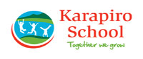 1 November 2019Dear Parents and CaregiversPlease find attached a copy of the Camp Gear List for your child.  There are two gear lists - one for the Year 0 - 3 camp, and one for the Year 4 - 6 camp.  They are basically exactly the same apart from the number of days you will be packing for.MI Camp, Taupo, caters all the main meals starting with dinner on the Monday evening.  We will be taking a packed morning tea and lunch with us on the first day and we ask that all students provide the following food items for the other morning teas, the afternoon teas and the suppers:Year 0 - 3 students Packed morning tea, lunch and water bottle for Monday4 pieces of fruit (please no berries or bananas as they have the tendency to get squished in transit)1 packet of biscuits/home baking1 packet of muesli barsYears 4 - 6 studentsPacked morning tea, lunch and water bottle for Monday8 pieces of fruit (please no berries or bananas as they have a tendency to get squished in transit)2 packets of biscuits/home baking2 packets of muesli barsThese items can be dropped in the boxes at the office on the morning of camp.  Muesli bars and packets of biscuits can be dropped earlier if necessary, however, to keep home baking and fruit as fresh as possible for the following week, we would prefer it comes to school on the morning of camp.Allergies:If your child has a food allergy and requires their own morning tea/afternoon tea/ supper snacks, please put these in a clearly named container with a label that indicates it is for your child only due to allergy reasons, and put it in the boxes in the office.Kind regardsAnne Mackey